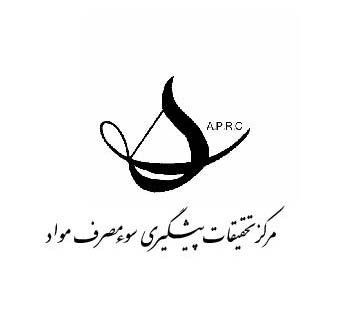 مرکز تحقیقات پیشگیری سوء مصرف مواد
 
Substance  Abuse   Prevention   Research   Center,

 Kermanshah  University  of  Medical   Sciences  ,Kermanshah , Iran

 مرکز تحقیقات سوء مصرف مواد با همت دکتر تورج احمدی جویباری و مشارکت و همکاری گروه روانپزشکی در سال 1390 تاسیس شد و در سال 1391 مرکز موفق به اخذ موافقت اصولی از وزارت بهداشت و درمان شد.از تاریخ شروع فعالیت مرکز تا تاریخ 1/ 8 / 93 ریاست مرکز را آقای دکتر تورج احمدی جویباری دانشیار دانشگاه علوم پزشکی کرمانشاه ( متخصص داخلی ) بر عهده داشتند و از تاریخ 1/ 8 / 93 دکتر وحید فرنیا دانشیار دانشگاه علوم پزشکی کرمانشاه ( متخصص اعصاب و روان ) ریاست مرکز تحقیقات پیشگیری سوء مصرف مواد را  عهده دار هستند و در تاریخ27/1/96 مرکز موفق به اخذ موافقت قطعی از وزارت بهداشت و درمان شد.همه گیر شناسی و سبب شناسی اعتیاد حوزه هایشناخت سیمای اعتیاد در کشوراپیدمیولوژی مصرف مواداپیدمیولوژی مصرف مواد در گروههای خاص شامل(زنان، دانش آموزان، دانشجویان، محیطهای کار و ...)تغییر الگوی مصرف موادمطالعات کوهورت در اعتیادعوارض طبی و روانپزشکی اعتیادهمبودی اختلالات روانپزشکی و اعتیادسبب شناسی اعتیاد با الویت عوامل جمعیت شناختی، عوامل خانوادگی، اجتماعی، عوامل شناختی و...علل بروز و افزایش مرگ و میرهای ناشی از اعتیاد ارجاعی به مراکز پزشکی قانونیپیشگیریارایه مدل های پیشگیری از اعتیاد بررسی عوامل محافظت کننده اعتیاد در گروههای پرخطرتوانمندسازی نوجوانان و جوانان در مقابل اعتیادبررسی عوامل خطرساز گرایش به موادشناسایی مطالعه گروههای در معرض اعتیادشيوه هاي نوين پيشگيري ( اطلاع رساني ، عاطفي ، جانشين ها ، مهارت هاي مقاومت ، مهارت اجتماعي)برنامه هاي پيشگيري ( مدرسه مدار ، جامعه مدار ، متمركز بر خانواده ، تغيير محيط و ...)بررسي تاثير عوامل اجتماعي موثر بر اعتياد ارزشیابی برنامه های پیشگیری از اعتیاد کشوردرمان و پیشگیری از عودشيوه هاي نوين درمانهاي روانشناختي ( فردي ، گروهي و خانواده درماني و مشاوره )مداخلات اجتماعي ( شيوه هاي درمان حمايت اجتماعي) درمانهاي طبي ( درمان با آگونيست ها ، سم زدايي ، بستري ، اجتماع درمان مدار و ... )انجام نيازسنجي از درمانگران تهيه و تدوين بسته هاي آموزشي براي آنان درمان مكمل يا جايگزين ( طب سوزني ، پينوتراپي ، گياه درماني ، معنويت درماني)عوامل موثر بر عودبررسی هزینه اثربخشی مداخلات درمانی رایج درکشورحوزه های اجتماعی اعتیادارزشيابي شامل : ( ارزيابي ميزان دستيابي به اهداف ، هزينه – اثر بخشي ، هزينه –فايده) پايش و ارزشيابي برنامه هاي كاهش آسيب ارزيابي و پايش ميزان تغييرات مسائل اجتماعي و اجراي طرح هاي امنيت اجتماعي ارزشيابي توانمند سازي سازمانهاي مردم نهاد ( سمن ) و اجتماع محور ( سام )اثر بخشي برنامه هاي تبليغي عليه مواد مخدر و روانگردان هاساخت آزمون هاساخت و هنجای یابی پرسشنامهعلوم پایه اعتیادبررسي مداخلات محيطي بر ساختارهاي عصبي مستعد اعتياد بررسي همه گير شناسي وراثتي اعتيادمطالعه فوری بر مواد نوپدید و آنالیز شیمیایی ترکیبات آنهابررسی زمینه های ژنتیکی اعتیادمطالعه جنبه های عصبی شناختی اعتیادمطالعه جنبه های نوروبیولوژیکی اعتیاداهداف کلی : طراحی واجرای تحقیقات بنیادی و کاربردی در زمینه سوء مصرف مواد به منظور توسعه دانش ارزيابي برنامه هاي پيشگيري، درمان و کاهش آسيب در مصرف مواد  هدفمند ساختن تحقیقات در راستای اولویت های پژوهشی دانشگاه و کشورایجاد هماهنگی های بین سازمانی در انجام تحقیقات مرتبط سوء مصرف مواد در منطقهارتقای سطح کمی وکیفی همکاری با سایر دانشگاهها و دیگر مراکز تحقیقات سوء مصرف مواد کشور  انجام طرح های مشترک با سایر مراکز تحقیقاتی و دانشگاهی کشوری و بین المللیتربيت نيروي انساني متخصص و محقق در زمينه پیشگیری و درمان سوء مصرف مواداهداف اختصاصی :طراحی واجرای تحقیقات بنیادی و کاربردی در زمینه سوء مصرف مواد به منظور توسعه دانشارزيابي برنامه هاي پيشگيري، درمان و کاهش آسيب در مصرف موادهدفمند ساختن تحقیقات در راستای اولویت های پژوهشی دانشگاه و کشورایجاد هماهنگی های بین سازمانی در انجام تحقیقات مرتبط سوء مصرف مواد در منطقهارتقای سطح کمی وکیفی همکاری با سایر دانشگاهها و دیگر مراکز تحقیقات سوء مصرف مواد کشورانجام طرح های مشترک با سایر مراکز تحقیقاتی و دانشگاهی کشوری و بین المللی تربيت نيروي انساني پژوهشگر در زمينه پیشگیری و درمان سوء مصرف موادمحور فعاليت :سیاست ها و راه کارها : توسعه و توليد علم در زمینه مصرف موادارتقاء جايگاه پژوهشي مرکزارتقاء جايگاه آموزشي مرکزتوسعه ساختاري مرکزافزايش تعامل با ساير دانشگاه ها، مراکز تحقيقاتي، سازمان ها و ادارات مرتبطتقويت منابع اطلاعاتي مرکزراهبردها : استراتژی پژوهشی در زمینه‌ی سوء مصرف موادحیطه بندی فعالیت های پژوهشی مرکز به منظور پوشش نیازهای پژوهشی در حیطه هایانجام پژوهش در زمینه‌ی همه‌گیر شناسی سوء مصرف موادانجام پژوهش در زمینه‌ی شیوه های پیشگیری اولیه از سوء مصرف موادانجام پژوهش در زمینه‌ی شیوه های موثر درمان سوء مصرف موادانجام پژوهش در زمینه‌ی كاهش آسیبهای اجتماعی ناشی از سوء مصرف موادانجام پژوهش در زمینه‌ی بازتوانی مبتلایان به سوء مصرف موادرسالت : مرکز نحقیقات پیشگیری از سوء مصرف مواد دانشگاه علوم پزشکی کرمانشاه با یک ساختار نیروی انسانی و پژوهشی كارآمد، به‌روز و فعال در زمینه پیشگیری، كاهش آسیب و درمان سوء مصرف مواد قصد دارد با توان حرفه ای و دانش نیروی های متعهد و متخصص مرکز و سایر واحدهای وابسته به دانشگاه علوم پزشکی کرمانشاه و همکاری بین بخشی سازمانهای مرتبط در سطح منطقه و در آینده در سطح کشور خدمات خود را در سطوح مختلف پیشگیری، درمان و توانبخشی در اختیار پژوهشگران، درمانگران و  برنامه ریزان حوزه سلامت قرار دهد.آدرس مکاتباتی :               کرمانشاه – بلوار دولت آباد – بیمارستان فارابی – مرکز تحقیقات پیشگیری سوء مصرف مواد                آدرس الکترونیکی : saprc@kums.ac.ir            تلفن   :      38264513                                        فاکس : 38264513                       کدپستی:6719851451